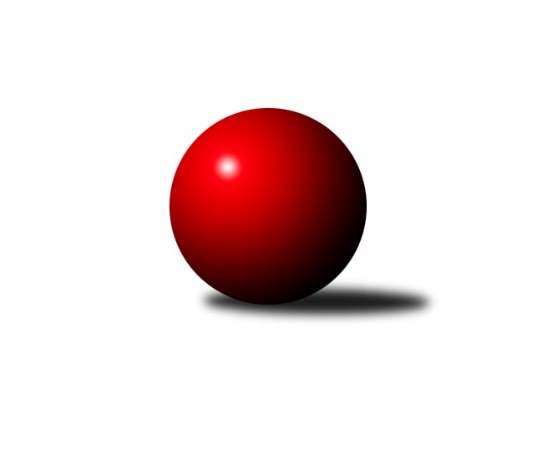 Č.20Ročník 2017/2018	18.3.2018Nejlepšího výkonu v tomto kole: 2654 dosáhlo družstvo: KK Minerva Opava ˝B˝Krajský přebor MS 2017/2018Výsledky 20. kolaSouhrnný přehled výsledků:TJ Sokol Dobroslavice ˝A˝	- TJ Sokol Sedlnice ˝B˝	2:6	2281:2364	4.0:8.0	17.3.TJ VOKD Poruba C	- TJ VOKD Poruba ˝A˝	4:4	2535:2503	5.0:7.0	17.3.TJ Odry ˝B˝	- TJ Unie Hlubina˝B˝	5:3	2467:2407	7.5:4.5	17.3.KK Minerva Opava ˝B˝	- KK Hranice ˝A˝	7:1	2654:2327	11.0:1.0	17.3.TJ Sokol Bohumín˝C˝	- TJ Opava ˝C˝	6:2	2515:2332	8.0:4.0	17.3.Kuželky Horní Benešov	- TJ Spartak Bílovec ˝A˝	6:2	2592:2529	6.0:6.0	18.3.Tabulka družstev:	1.	TJ VOKD Poruba ˝A˝	20	13	2	5	101.0 : 59.0 	144.5 : 95.5 	 2535	28	2.	TJ Spartak Bílovec ˝A˝	20	12	0	8	92.5 : 67.5 	133.0 : 107.0 	 2485	24	3.	TJ Sokol Sedlnice ˝B˝	20	12	0	8	81.0 : 79.0 	121.0 : 119.0 	 2470	24	4.	TJ Unie Hlubina˝B˝	19	11	1	7	89.5 : 62.5 	122.0 : 106.0 	 2460	23	5.	KK Minerva Opava ˝B˝	20	11	1	8	76.5 : 83.5 	129.0 : 111.0 	 2379	23	6.	TJ Odry ˝B˝	18	10	2	6	86.0 : 58.0 	115.0 : 101.0 	 2487	22	7.	TJ Sokol Dobroslavice ˝A˝	19	9	0	10	74.5 : 77.5 	125.5 : 102.5 	 2437	18	8.	TJ Sokol Bohumín˝C˝	20	9	0	11	74.0 : 86.0 	119.5 : 120.5 	 2387	18	9.	Kuželky Horní Benešov	19	8	0	11	70.0 : 82.0 	102.0 : 126.0 	 2433	16	10.	KK Hranice ˝A˝	20	8	0	12	77.0 : 83.0 	107.5 : 132.5 	 2378	16	11.	TJ Opava ˝C˝	19	6	1	12	60.5 : 91.5 	93.0 : 135.0 	 2407	13	12.	TJ VOKD Poruba C	20	4	1	15	53.5 : 106.5 	92.0 : 148.0 	 2371	9Podrobné výsledky kola:	 TJ Sokol Dobroslavice ˝A˝	2281	2:6	2364	TJ Sokol Sedlnice ˝B˝	Karel Ridl	 	 197 	 191 		388 	 1:1 	 377 	 	177 	 200		Jaroslav Chvostek	Lumír Kocián	 	 193 	 188 		381 	 0:2 	 405 	 	205 	 200		Rostislav Kletenský	Zdeněk Štefek	 	 156 	 166 		322 	 0:2 	 386 	 	191 	 195		Renáta Janyšková	Karel Kuchař	 	 177 	 173 		350 	 1:1 	 368 	 	164 	 204		Michaela Tobolová	Martin Třečák	 	 228 	 213 		441 	 1:1 	 425 	 	203 	 222		Ladislav Petr	Petr Číž	 	 219 	 180 		399 	 1:1 	 403 	 	218 	 185		David Juřicarozhodčí: Nejlepší výkon utkání: 441 - Martin Třečák	 TJ VOKD Poruba C	2535	4:4	2503	TJ VOKD Poruba ˝A˝	Helena Hýžová	 	 184 	 189 		373 	 0:2 	 428 	 	209 	 219		Jiří Kratoš	Rostislav Bareš	 	 200 	 218 		418 	 0:2 	 437 	 	203 	 234		Martin Skopal	Marek Číž	 	 233 	 231 		464 	 2:0 	 383 	 	188 	 195		Michal Bezruč	Radim Bezruč	 	 199 	 201 		400 	 0:2 	 417 	 	206 	 211		Pavel Hrabec	Zdeněk Mžik	 	 218 	 218 		436 	 2:0 	 390 	 	180 	 210		Petr Oravec	Milan Pčola	 	 211 	 233 		444 	 1:1 	 448 	 	216 	 232		Jan Žídekrozhodčí: Nejlepší výkon utkání: 464 - Marek Číž	 TJ Odry ˝B˝	2467	5:3	2407	TJ Unie Hlubina˝B˝	Daniel Malina	 	 202 	 220 		422 	 0.5:1.5 	 426 	 	202 	 224		Petr Chodura	Daniel Ševčík st.	 	 216 	 194 		410 	 2:0 	 390 	 	203 	 187		Pavel Krompolc	Jan Frydrych	 	 217 	 196 		413 	 2:0 	 372 	 	193 	 179		Josef Hájek	Jiří Madecký	 	 211 	 178 		389 	 1:1 	 398 	 	203 	 195		Roman Grüner	Ondřej Gajdičiar	 	 206 	 217 		423 	 1:1 	 407 	 	221 	 186		Radmila Pastvová	Stanislava Ovšáková	 	 214 	 196 		410 	 1:1 	 414 	 	205 	 209		Pavel Marekrozhodčí: Nejlepší výkon utkání: 426 - Petr Chodura	 KK Minerva Opava ˝B˝	2654	7:1	2327	KK Hranice ˝A˝	Renáta Smijová	 	 237 	 228 		465 	 2:0 	 378 	 	194 	 184		Jiří Terrich	Jan Král	 	 258 	 218 		476 	 2:0 	 397 	 	188 	 209		Josef Schwarz	Petr Frank	 	 193 	 209 		402 	 1:1 	 404 	 	197 	 207		František Opravil	Karel Vágner	 	 201 	 200 		401 	 2:0 	 333 	 	176 	 157		Jaroslav Ledvina	Jan Strnadel	 	 233 	 236 		469 	 2:0 	 386 	 	194 	 192		Zdeňka Terrichová	Jana Martínková	 	 227 	 214 		441 	 2:0 	 429 	 	221 	 208		Anna Ledvinovározhodčí: Nejlepší výkon utkání: 476 - Jan Král	 TJ Sokol Bohumín˝C˝	2515	6:2	2332	TJ Opava ˝C˝	Václav Kladiva	 	 201 	 234 		435 	 2:0 	 351 	 	170 	 181		Roman Škrobánek	Lukáš Modlitba	 	 210 	 216 		426 	 2:0 	 349 	 	182 	 167		Pavel Jašek	Stanislav Sliwka	 	 216 	 224 		440 	 2:0 	 415 	 	198 	 217		Václav Boháčik	Jaroslav Klus	 	 206 	 208 		414 	 0:2 	 416 	 	207 	 209		Jana Tvrdoňová	Pavel Plaček	 	 208 	 193 		401 	 1:1 	 410 	 	197 	 213		Karel Škrobánek	Jan Stuš	 	 204 	 195 		399 	 1:1 	 391 	 	191 	 200		Rudolf Tvrdoňrozhodčí: Nejlepší výkon utkání: 440 - Stanislav Sliwka	 Kuželky Horní Benešov	2592	6:2	2529	TJ Spartak Bílovec ˝A˝	David Schiedek	 	 213 	 218 		431 	 1:1 	 447 	 	210 	 237		Karel Šnajdárek	Miroslav Procházka	 	 207 	 238 		445 	 2:0 	 378 	 	202 	 176		Antonín Fabík	Vlastimil Kotrla	 	 231 	 235 		466 	 1:1 	 440 	 	203 	 237		Tomáš Binar	Jaromír Martiník	 	 201 	 229 		430 	 1:1 	 393 	 	207 	 186		David Binar	Martin Weiss	 	 237 	 210 		447 	 1:1 	 422 	 	209 	 213		Filip Sýkora	Martin Koraba	 	 197 	 176 		373 	 0:2 	 449 	 	206 	 243		Vladimír Štacharozhodčí: Martiník JaromírNejlepší výkon utkání: 466 - Vlastimil KotrlaPořadí jednotlivců:	jméno hráče	družstvo	celkem	plné	dorážka	chyby	poměr kuž.	Maximum	1.	Stanislava Ovšáková 	TJ Odry ˝B˝	437.49	297.1	140.4	3.8	9/9	(494)	2.	Pavel Marek 	TJ Unie Hlubina˝B˝	434.13	289.9	144.2	4.3	9/10	(488)	3.	Anna Ledvinová 	KK Hranice ˝A˝	432.30	292.0	140.3	3.8	11/11	(463)	4.	Tomáš Binar 	TJ Spartak Bílovec ˝A˝	428.52	293.2	135.4	5.2	9/10	(470)	5.	Michal Bezruč 	TJ VOKD Poruba ˝A˝	426.64	288.0	138.7	5.7	8/10	(476)	6.	Jan Žídek 	TJ VOKD Poruba ˝A˝	426.17	293.2	133.0	4.6	10/10	(472)	7.	Petr Chodura 	TJ Unie Hlubina˝B˝	425.70	287.9	137.8	4.3	10/10	(455)	8.	Jan Míka 	TJ VOKD Poruba ˝A˝	424.87	293.5	131.3	6.1	9/10	(478)	9.	Ivo Kovářík 	TJ Sokol Dobroslavice ˝A˝	423.53	289.6	133.9	4.4	6/9	(448)	10.	Karel Škrobánek 	TJ Opava ˝C˝	422.44	289.8	132.6	5.4	8/10	(455)	11.	Jiří Kratoš 	TJ VOKD Poruba ˝A˝	422.19	299.8	122.4	6.1	8/10	(458)	12.	Renáta Janyšková 	TJ Sokol Sedlnice ˝B˝	421.93	288.1	133.8	4.3	9/10	(458)	13.	Rostislav Kletenský 	TJ Sokol Sedlnice ˝B˝	420.78	287.8	133.0	4.7	9/10	(473)	14.	Petr Oravec 	TJ VOKD Poruba ˝A˝	420.50	291.5	129.0	8.1	8/10	(447)	15.	Petr Číž 	TJ Sokol Dobroslavice ˝A˝	420.36	292.0	128.4	6.1	9/9	(454)	16.	Jan Frydrych 	TJ Odry ˝B˝	419.30	286.2	133.1	5.5	8/9	(463)	17.	Ladislav Petr 	TJ Sokol Sedlnice ˝B˝	419.25	290.0	129.2	7.0	10/10	(443)	18.	Vladimír Štacha 	TJ Spartak Bílovec ˝A˝	419.08	285.2	133.9	5.7	8/10	(473)	19.	Karel Ridl 	TJ Sokol Dobroslavice ˝A˝	417.98	288.8	129.2	5.6	8/9	(466)	20.	Karel Šnajdárek 	TJ Spartak Bílovec ˝A˝	416.75	291.2	125.6	5.3	10/10	(468)	21.	Daniel Malina 	TJ Odry ˝B˝	416.52	289.7	126.8	7.2	6/9	(467)	22.	Martin Weiss 	Kuželky Horní Benešov	416.03	289.1	127.0	6.6	8/10	(492)	23.	Petr Pavelka 	KK Hranice ˝A˝	415.97	287.5	128.4	4.8	10/11	(447)	24.	Tomáš Král 	KK Minerva Opava ˝B˝	415.38	284.1	131.3	3.7	8/10	(494)	25.	Jaromír Martiník 	Kuželky Horní Benešov	414.71	284.0	130.8	5.0	9/10	(461)	26.	Jiří Madecký 	TJ Odry ˝B˝	414.58	287.8	126.8	6.6	8/9	(431)	27.	Martin Skopal 	TJ VOKD Poruba ˝A˝	414.16	283.1	131.0	5.8	9/10	(469)	28.	Ondřej Gajdičiar 	TJ Odry ˝B˝	413.92	293.7	120.2	6.4	7/9	(438)	29.	David Binar 	TJ Spartak Bílovec ˝A˝	413.36	288.1	125.2	6.1	9/10	(444)	30.	Filip Sýkora 	TJ Spartak Bílovec ˝A˝	413.25	284.8	128.5	5.7	9/10	(472)	31.	Jan Kořený 	TJ Opava ˝C˝	412.94	283.2	129.8	8.0	8/10	(450)	32.	Václav Rábl 	TJ Unie Hlubina˝B˝	412.69	283.6	129.1	5.2	9/10	(454)	33.	Radmila Pastvová 	TJ Unie Hlubina˝B˝	411.20	287.2	124.0	7.2	8/10	(437)	34.	Pavel Plaček 	TJ Sokol Bohumín˝C˝	411.04	283.8	127.3	5.7	10/10	(441)	35.	Jan Strnadel 	KK Minerva Opava ˝B˝	409.77	281.0	128.8	6.5	9/10	(483)	36.	Milan Pčola 	TJ VOKD Poruba C	409.34	282.2	127.1	7.2	8/10	(452)	37.	David Juřica 	TJ Sokol Sedlnice ˝B˝	408.93	287.3	121.7	8.1	9/10	(455)	38.	Rostislav Bareš 	TJ VOKD Poruba C	408.49	281.8	126.7	7.9	10/10	(464)	39.	Martin Třečák 	TJ Sokol Dobroslavice ˝A˝	407.04	283.8	123.3	6.8	9/9	(441)	40.	Zdeněk Mžik 	TJ VOKD Poruba C	407.00	279.7	127.3	7.4	9/10	(446)	41.	František Opravil 	KK Hranice ˝A˝	405.62	285.7	119.9	6.4	11/11	(436)	42.	Martin Koraba 	Kuželky Horní Benešov	404.56	288.0	116.5	8.9	10/10	(466)	43.	Jana Frydrychová 	TJ Odry ˝B˝	404.41	278.1	126.3	7.2	7/9	(453)	44.	Daniel Ševčík  st.	TJ Odry ˝B˝	402.35	290.4	112.0	7.8	7/9	(454)	45.	Karel Kuchař 	TJ Sokol Dobroslavice ˝A˝	401.91	280.6	121.3	8.4	8/9	(462)	46.	Václav Kladiva 	TJ Sokol Bohumín˝C˝	401.85	283.3	118.6	9.1	9/10	(435)	47.	Jana Tvrdoňová 	TJ Opava ˝C˝	401.57	283.3	118.3	8.7	9/10	(431)	48.	Jaroslav Klus 	TJ Sokol Bohumín˝C˝	401.39	287.2	114.2	7.9	9/10	(462)	49.	Rudolf Tvrdoň 	TJ Opava ˝C˝	401.28	281.1	120.1	8.0	10/10	(445)	50.	Barbora Víchová 	TJ Opava ˝C˝	400.29	279.3	121.0	8.0	9/10	(441)	51.	Roman Grüner 	TJ Unie Hlubina˝B˝	399.89	282.2	117.7	7.9	8/10	(423)	52.	Zdeněk Štohanzl 	KK Minerva Opava ˝B˝	399.33	278.7	120.6	7.5	7/10	(439)	53.	David Schiedek 	Kuželky Horní Benešov	397.48	277.0	120.5	8.2	8/10	(446)	54.	Stanislav Sliwka 	TJ Sokol Bohumín˝C˝	397.38	277.5	119.9	7.2	10/10	(458)	55.	Jan Stuš 	TJ Sokol Bohumín˝C˝	397.26	283.1	114.2	9.8	9/10	(436)	56.	Petr Frank 	KK Minerva Opava ˝B˝	397.19	278.4	118.8	9.0	8/10	(430)	57.	Michaela Tobolová 	TJ Sokol Sedlnice ˝B˝	396.61	276.5	120.1	7.4	10/10	(447)	58.	Pavel Krompolc 	TJ Unie Hlubina˝B˝	396.37	280.6	115.8	7.7	9/10	(445)	59.	Václav Boháčik 	TJ Opava ˝C˝	395.19	280.2	115.0	7.7	9/10	(443)	60.	Jan Král 	KK Minerva Opava ˝B˝	391.69	278.3	113.4	7.8	10/10	(476)	61.	Miroslav Procházka 	Kuželky Horní Benešov	389.55	272.1	117.4	9.2	10/10	(465)	62.	Lukáš Trojek 	TJ VOKD Poruba C	388.99	277.6	111.4	8.5	10/10	(426)	63.	Josef Hájek 	TJ Unie Hlubina˝B˝	388.37	272.9	115.5	9.6	7/10	(425)	64.	Antonín Fabík 	TJ Spartak Bílovec ˝A˝	388.27	274.9	113.4	9.8	7/10	(426)	65.	Renáta Smijová 	KK Minerva Opava ˝B˝	387.44	273.7	113.7	10.0	9/10	(465)	66.	Alfréd Hermann 	TJ Sokol Bohumín˝C˝	383.11	277.1	106.1	10.8	10/10	(418)	67.	Jiří Terrich 	KK Hranice ˝A˝	382.59	276.0	106.6	11.0	10/11	(431)	68.	Helena Hýžová 	TJ VOKD Poruba C	379.92	280.1	99.8	12.9	7/10	(428)	69.	Zdeněk Štefek 	TJ Sokol Dobroslavice ˝A˝	374.91	265.2	109.7	11.2	9/9	(402)	70.	Jaroslav Ledvina 	KK Hranice ˝A˝	374.43	273.8	100.7	11.9	10/11	(429)	71.	Zdeňka Terrichová 	KK Hranice ˝A˝	369.68	257.7	112.0	11.0	8/11	(415)		Petr Wolf 	TJ Opava ˝C˝	462.00	302.0	160.0	1.0	1/10	(462)		Slawomir Holynski 	TJ Opava ˝C˝	456.00	315.0	141.0	7.0	1/10	(456)		Milan Zezulka 	TJ Spartak Bílovec ˝A˝	442.57	298.1	144.5	3.3	5/10	(489)		Gabriela Beinhaeurová 	KK Minerva Opava ˝B˝	440.00	299.0	141.0	7.0	1/10	(440)		Michaela Černá 	TJ Unie Hlubina˝B˝	432.00	291.0	141.0	6.0	1/10	(432)		Vlastimil Kotrla 	Kuželky Horní Benešov	431.72	297.3	134.4	5.4	6/10	(467)		Adéla Sobotíková 	TJ Sokol Sedlnice ˝B˝	428.00	288.0	140.0	2.0	1/10	(428)		Lukáš Modlitba 	TJ Sokol Bohumín˝C˝	424.00	295.5	128.5	7.0	2/10	(426)		Pavel Hrabec 	TJ VOKD Poruba ˝A˝	422.96	296.9	126.0	6.3	6/10	(456)		Jaroslav Chvostek 	TJ Sokol Sedlnice ˝B˝	418.79	289.3	129.5	8.4	6/10	(452)		Zdeněk Hebda 	TJ VOKD Poruba C	417.90	282.7	135.2	6.2	4/10	(439)		Jana Martínková 	KK Minerva Opava ˝B˝	417.75	285.8	131.9	5.8	4/10	(452)		Richard Šimek 	TJ VOKD Poruba ˝A˝	417.50	278.2	139.3	3.5	3/10	(431)		Klára Tobolová 	TJ Sokol Sedlnice ˝B˝	413.28	280.8	132.5	6.0	5/10	(437)		Jaroslav Lakomý 	Kuželky Horní Benešov	409.00	285.0	124.0	6.0	1/10	(409)		Lucie Bogdanowiczová 	TJ Sokol Bohumín˝C˝	408.00	301.0	107.0	8.0	1/10	(408)		Josef Schwarz 	KK Hranice ˝A˝	405.88	278.4	127.5	5.1	2/11	(433)		Lumír Kocián 	TJ Sokol Dobroslavice ˝A˝	405.00	279.4	125.6	6.9	2/9	(432)		Miroslava Ševčíková 	TJ Sokol Bohumín˝C˝	404.00	290.0	114.0	9.0	1/10	(418)		Antonín Žídek 	Kuželky Horní Benešov	403.80	284.0	119.8	8.4	5/10	(423)		Rudolf Riezner 	TJ Unie Hlubina˝B˝	402.00	289.0	113.0	10.0	1/10	(402)		Mariusz Gierczak 	TJ Opava ˝C˝	400.00	283.7	116.3	9.3	3/10	(421)		Libor Veselý 	TJ Sokol Dobroslavice ˝A˝	397.00	277.9	119.2	6.5	5/9	(442)		Jana Martiníková 	Kuželky Horní Benešov	392.50	273.5	119.0	10.0	6/10	(441)		Rostislav Klazar 	TJ Spartak Bílovec ˝A˝	392.25	282.0	110.3	8.5	4/10	(428)		Dana Lamichová 	TJ Opava ˝C˝	391.50	269.8	121.8	7.5	2/10	(398)		Ladislav Míka 	TJ VOKD Poruba C	387.00	265.3	121.7	7.3	3/10	(407)		Ladislav Štafa 	TJ Sokol Bohumín˝C˝	385.00	284.0	101.0	11.0	2/10	(412)		Věra Ovšáková 	TJ Odry ˝B˝	384.50	276.9	107.6	11.3	5/9	(409)		Radim Bezruč 	TJ VOKD Poruba C	382.94	268.6	114.3	10.6	6/10	(420)		Martin Juřica 	TJ Sokol Sedlnice ˝B˝	382.80	269.0	113.8	9.0	5/10	(423)		Jaroslav Brázda 	KK Hranice ˝A˝	382.40	277.8	104.6	13.0	5/11	(431)		Karel Vágner 	KK Minerva Opava ˝B˝	380.63	272.4	108.2	9.5	6/10	(427)		Markéta Jašková 	TJ Opava ˝C˝	376.00	262.0	114.0	11.0	1/10	(376)		Tibor Kállai 	TJ Sokol Sedlnice ˝B˝	375.00	259.0	116.0	11.0	1/10	(387)		Milan Binar 	TJ Spartak Bílovec ˝A˝	374.50	268.0	106.5	10.0	2/10	(390)		Marek Číž 	TJ VOKD Poruba C	369.96	264.7	105.3	12.9	4/10	(464)		Oldřich Tomečka 	KK Minerva Opava ˝B˝	362.00	265.0	97.0	12.0	1/10	(362)		Roman Škrobánek 	TJ Opava ˝C˝	361.67	257.3	104.3	11.3	3/10	(394)		Petr Schwalbe 	TJ Opava ˝C˝	360.50	254.5	106.0	17.0	2/10	(370)		Jiří Novák 	TJ Opava ˝C˝	357.00	256.0	101.0	11.0	1/10	(357)		Marta Andrejčáková 	KK Minerva Opava ˝B˝	351.33	260.7	90.7	12.0	3/10	(393)		Pavel Jašek 	TJ Opava ˝C˝	349.00	243.0	106.0	10.0	1/10	(349)		Jiří Číž 	TJ VOKD Poruba C	343.25	258.3	85.0	15.3	1/10	(358)		Josef Kyjovský 	TJ Unie Hlubina˝B˝	330.00	225.0	105.0	10.0	1/10	(330)Sportovně technické informace:Starty náhradníků:registrační číslo	jméno a příjmení 	datum startu 	družstvo	číslo startu9004	Karel Šnajdárek	18.03.2018	TJ Spartak Bílovec ˝A˝	8x18799	Jan Žídek	17.03.2018	TJ VOKD Poruba ˝A˝	9x15901	Pavel Jašek	17.03.2018	TJ Opava ˝C˝	1x24511	Roman Škrobánek	17.03.2018	TJ Opava ˝C˝	2x21355	Lukáš Modlitba	17.03.2018	TJ Sokol Bohumín˝C˝	2x21444	Pavel Krompolc	17.03.2018	TJ Unie Hlubina˝B˝	8x
Hráči dopsaní na soupisku:registrační číslo	jméno a příjmení 	datum startu 	družstvo	Program dalšího kola:21. kolo22.3.2018	čt	15:00	TJ Unie Hlubina˝B˝ - TJ Sokol Dobroslavice ˝A˝ (dohrávka z 17. kola)	23.3.2018	pá	16:00	TJ Odry ˝B˝ - Kuželky Horní Benešov (dohrávka z 14. kola)	25.3.2018	ne	9:00	TJ Opava ˝C˝ - TJ Odry ˝B˝ (dohrávka z 17. kola)	4.4.2018	st	16:45	TJ Opava ˝C˝ - TJ Sokol Sedlnice ˝B˝	6.4.2018	pá	15:00	TJ Unie Hlubina˝B˝ - TJ VOKD Poruba C	7.4.2018	so	9:00	KK Minerva Opava ˝B˝ - TJ Sokol Dobroslavice ˝A˝	7.4.2018	so	9:00	KK Hranice ˝A˝ - TJ Odry ˝B˝	7.4.2018	so	9:00	TJ VOKD Poruba ˝A˝ - Kuželky Horní Benešov	7.4.2018	so	9:00	TJ Spartak Bílovec ˝A˝ - TJ Sokol Bohumín˝C˝	Nejlepší šestka kola - absolutněNejlepší šestka kola - absolutněNejlepší šestka kola - absolutněNejlepší šestka kola - absolutněNejlepší šestka kola - dle průměru kuželenNejlepší šestka kola - dle průměru kuželenNejlepší šestka kola - dle průměru kuželenNejlepší šestka kola - dle průměru kuželenNejlepší šestka kola - dle průměru kuželenPočetJménoNázev týmuVýkonPočetJménoNázev týmuPrůměr (%)Výkon3xJan KrálMinerva B4762xMarek ČížVOKD C115.464643xJan StrnadelMinerva B4691xMartin TřečákDobrosl. A113.424413xVlastimil KotrlaKuželky HB4661xJan KrálMinerva B113.114763xRenáta SmijováMinerva B4657xJan ŽídekVOKD A111.484481xMarek ČížVOKD C4642xJan StrnadelMinerva B111.454694xVladimír ŠtachaBílovec A4493xRenáta SmijováMinerva B110.5465